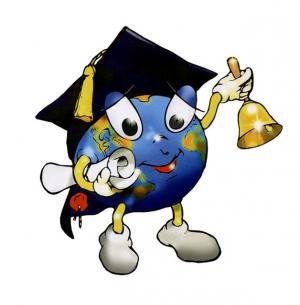 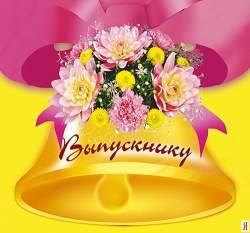 Місто/район/громадаНазва  закладу освітиДата проведення  урочистих зборівЧас проведення урочистих зборівСлавутська міська ОТГЗОШ І-ІІІ ступенів №113.06.201910.00Славутська міська ОТГЗОШ І-ІІІ ступенів №314.06.201911.00Славутська міська ОТГЗОШ І-ІІІ ступенів №412.06.201915.00Славутська міська ОТГЗОШ І-ІІІ ступенів №612.06.201911.00Славутська міська ОТГЗОШ І-ІІІ ступенів №712.06.201914.00Славутська міська ОТГНВК «ДНЗ –ЗНЗ І ступеня, гімназія»14.06.201912.00Славутська міська ОТГНВК «ЗОШ І-ІІІ ступенів, гімназія» №514.06.201917.00Славутська міська ОТГНВК «СЗОШ, ліцей «Успіх»12.06.201915.00Славутська міська ОТГВарварівська гімназія14.06.201913.00Місто/район/громадаНазва закладу освітиДата проведення  урочистих зборівЧас проведення урочистих зборівСлавутська міська ОТГЗОШ І-ІІІ ступенів №127.06.201916.00Славутська міська ОТГЗОШ І-ІІІ ступенів №326.06.201914.00Славутська міська ОТГЗОШ І-ІІІ ступенів №427.06.201914.00Славутська міська ОТГЗОШ І-ІІІ ступенів №627.06.201916.00Славутська міська ОТГНВК «ДНЗ- ЗНЗ І ступеня, гімназія»26.06.201917.00Славутська міська ОТГНВК «ЗОШ І-ІІІ ступенів, гімназія» №526.06.201918.00Славутська міська ОТГНВК «СЗОШ, ліцей «Успіх»26.06.201916.00